ΛΥΣΗ α) i. Η συνάρτηση f είναι παραγωγίσιμη στο πεδίο ορισμού της  και ισχύει: Το πρόσημο της  φαίνεται στον επόμενο πίνακα.Από τον παραπάνω πίνακα συμπεραίνουμε ότι η f,είναι γνησίως φθίνουσα στο διάστημα  και γνησίως αύξουσα στο παρουσιάζει ολικό ελάχιστο για , το .ii. H  είναι παραγωγίσιμη με Το πρόσημο της  φαίνεται στον  επόμενο πίνακα. Από τον παραπάνω πίνακα συμπεραίνουμε ότι η f,είναι κυρτή στο διάστημα  και κοίλη στο παρουσιάζει καμπή για . Το σημείο καμπής είναι το .β) Είναι:και , , δηλαδή οπότε η  έχει κατακόρυφη ασύμπτωτη την , ενώ δεν έχει οριζόντια ή πλάγια ασύμπτωτη στο . Η γραφική παράσταση της f στο ίδιο σύστημα με εκείνη της g φαίνονται στο σχήμα που ακολουθεί.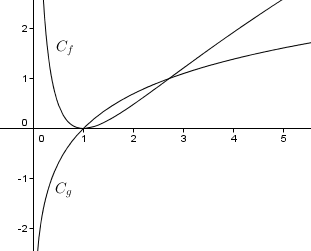 γ) i. Είναι:Επομένως τα κοινά σημεία των  είναι τα  και .ii. Στο διάστημα  ισχύει , οπότε το μήκος του τμήματος ΑΒ είναι 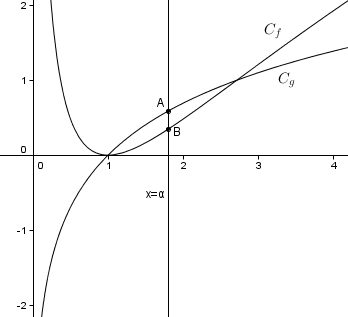 Θεωρούμε τη συνάρτηση . Η συνάρτηση είναι παραγωγίσιμη με και ισχύειοπότε η d είναι γνησίως αύξουσα στο διάστημα  και γνησίως φθίνουσα στο . Επομένως η συνάρτηση  d παίρνει την μέγιστη τιμή της, δηλαδή το μήκος του τμήματος ΑΒ γίνεται μέγιστο,  όταν  .